Czwartek 2.IV.20201. ,, Słowik’’- wysłuchaj bajkihttps://www.youtube.com/watch?v=12KBQvMkdpM2. ,, Gniazda’’- zrób z szalika (sznurka, skakanki) ,, gniazdo’’- przez chwilę wskakuj do niego obunóż i wyskakuj.3.  ,, Ptasie jajka’’- wykonaj kartę pracy wg.  polecenia.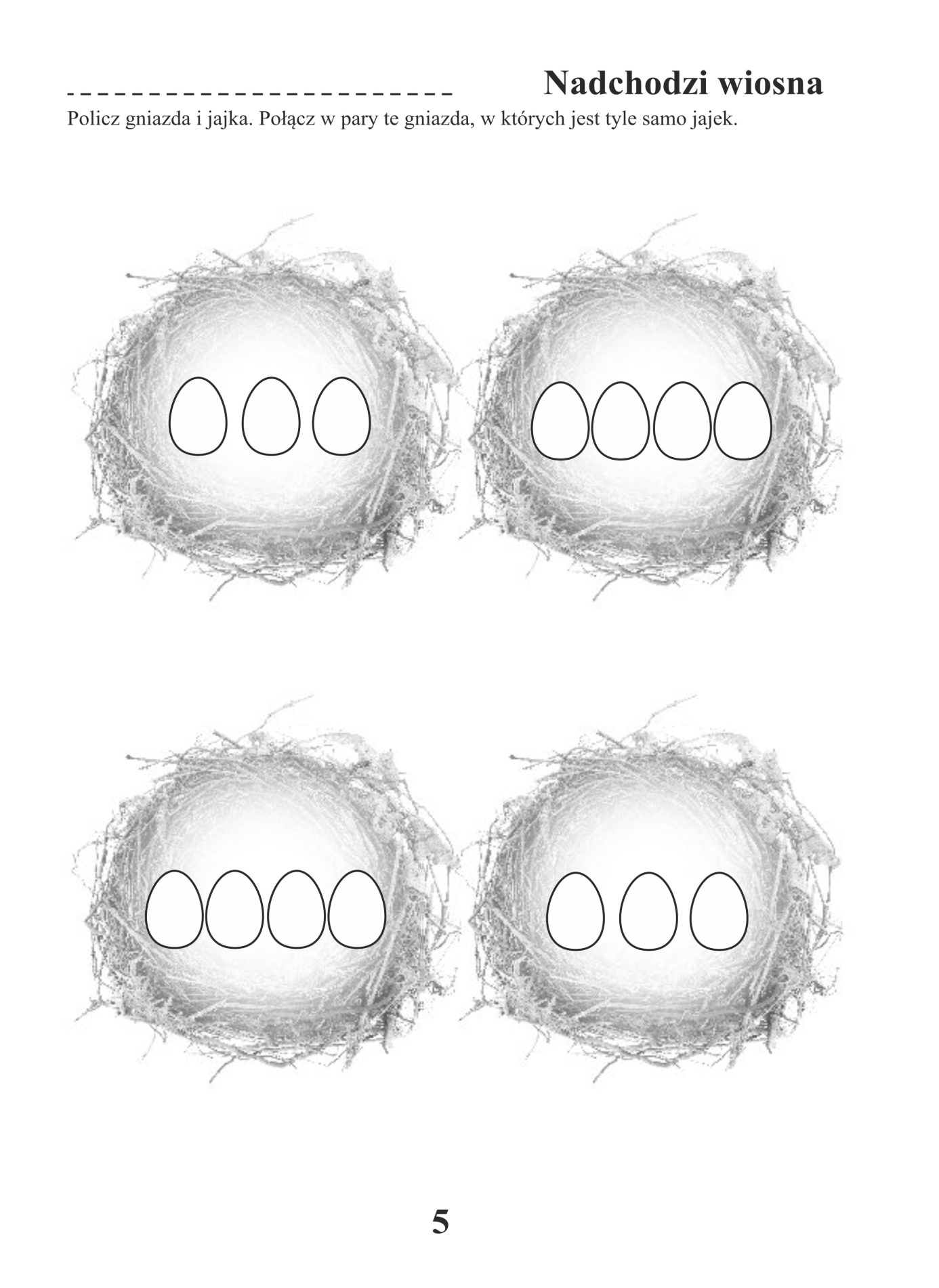 4. Zadanie od misia Stefana- poproś rodzica o przeczytanie dowolnej bajeczki polskiego autora i narysuj ilustrację dotyczącą wysłuchanego utworu.  Zachowaj tą ilustrację- miś Stefan ucieszy się jak ją przyniesiesz po powrocie do przedszkola i mu podarujesz.5. Karty pracy     4- latki -  A+: 25     5- latki - B-4: str. 46,47Jeżeli nie posiadają Państwo kart pracy w domu można je pobrać z poniższych linków:4 latki- https://flipbooki.mac.pl/przedszkole/druk/oia-aplus-kp-cz2.pdf  5 latki- https://flipbooki.mac.pl/przedszkole/druk/oia-b-kp-cz4.pdf     